Lydia Baptist Church 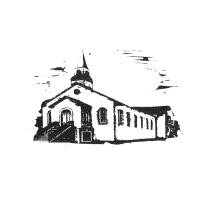 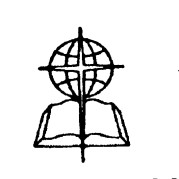 P.O. Box 59, Newry SC 29665           Website: www.lydiabaptist.org Choir Director: Margie RogersNovember 15, 2020Morning Worship Service 10:30 a.m. Prelude 	      Musicians Welcome and Announcements                                               Invocation 	 Worship through Song 	 Worship GOD with His Tithes and our Offerings      Special Music  	 	 Altar Prayer Message in Song 	 	 Fellowship time  Message								Rev Ken ReidInvitationSunday Night Service 6:30 p.m.Prelude                                                                                                Musicians Welcome and Announcements                                         Invocation                          Worship through Song 	 Worship GOD with His Tithes and our Offerings 	 Special Music  	  Message          							Rev Ken ReidInvitationENTER TO WORSHIP – DEPART TO SERVE 	Welcome To Our Guests 	 We welcome all those who visit with us today and invite you to come and worship with us again.    You have come to a place of worship where you can enjoy a fresh fellowship and experience the freedom to enjoy yourself.  Open your heart, relax, and allow God to refresh your spirit.SOCIAL DISTANCING IS IMPORTANT!! PLEASE KEEP THIS IN MIND!MASKS ARE OPTIONAL BUT ENCOURAGED WHEN SOCIALIZING WITH OTHERS.Shoe Boxes-   A full shoe box list is posted on our website homepage. Molly has an updated list on the table in the water fountain room. Online Giving-if you would like to give online, go to Lydiabaptist.org.  You will click on the online giving box.  Prisoner Packets-please return to the church by Sunday, November 22.Boxes for Shut-ins-for Christmas this year we would like to make boxes to give to our shut-ins and ones in nursing homes.  Please start bringing items such as: Lotions, hard candy, tissues, lip balm, deodorant, word searches, and ink pens.  If you have any questions talk to Molly or Clara.Deacon’s Meeting-tonight at 5:30 p.m.Business Meeting-tonight after the evening service.Secret Sister-December 5 at 6:00 p.m. We will have our Secret Sister reveal party. More details to come.Lydia Baptist Church Prayer List November 15, 2020 Nursing Home and Shut-ins: Residents at Lila Doyle- Ann Butts, Lois Murphy, Mattie Evatt, Howard McGuffin, Myrtle Pace- Morningside Assistive Living- Lily and Rudolf NimmonsShut-ins: Martha Stephens, Sheryl Meredith Members Ill or Recuperating at Home: David Bond, Dale Meredith, Lois Burrell, Clara Looney, Rita Taylor, Bruce Rogers, Judy ClaytonOther Health Issues:William Pennington (Amy’s grandfather), Scott Brown,  Mike Thompson,  Gene Theodoroff, Lynn Porter (Clara’s sister)Notes: